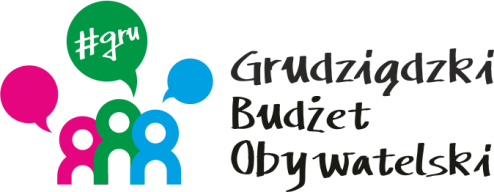 LISTA ZADAŃ DLA OKRĘGU NR 6         *Kawalerii Polskiej – Stare Lotnisko*MOŻESZ WYBRAĆ MAKSYMALNIE 2 ZADANIASymbol zadaniaNazwa zadaniaWnioskodawcaWartość zadania52/2020Budowa infrastruktury parkingowej dla mieszkańców okolicznych bloków mieszkalnych Krystian Lomiak90 000,0057/2020Rewitalizacja terenów zielonych w okolicy parkinguEmilia Lomiak119 999,0062/2020Remont nawierzchni chodnika przy ul. ChopinaMariusz Bilski35 000,00